                                            Church DirectoryStaff 	Pastor		Rev. Bruce Brown	Office Administrator	Dot Snyder	Preschool Director		Isabelle Dontsop 	Church Treasurer 		Earl Dove	Music Coordinator		Brian Dove 	Flower Coordinator	Isabelle Dontsop	Prayer Chain Coordinator	Brenda Anderson  			Ruling Elders	Fred Entrekin		3/24	Elder 	T. R. Hunter 	 			Inactive	Joe Strube				Elder EmeritusDeacons	Earl Dove 	 	10/23	Finance 	Johnny Wallace	   	3/24	Property	Raymond Wilson   	3/24	Ushers, Property  			Missionaries 	Joe and Ann Lyle - MTW				TaiwanLarry and Sandra Rockwell–MTW	 	PeruBill and Susan Carr – MTW				Sioux Indians, MNMichael and Lindie Wadhams-MTW 	Lummi Indians, WAShaun and Becky Hurrie – MTW 	  South Africa                                                      Need to Reach Us?Rev. Bruce Brown ………………….………. christshousehold@yahoo.com  			704-698-8009 cell			704-875-1182 ext. 6 church 	       Preschool….………………………..…………..	Isabelle Dontsop - 704-947-0228			Dontsop cell 980-248-9306 E-mail……………………….…............	director@prosperitypreschool.comChurch Office…………………..…………..…	704-875-1182 Ext. 4		E-mail……………..…………..………….	email@prosperitychurch.orgWebsite…………………………………………. WWW.prosperitypca.com Church Office Hours………..………..…...	Tues.-Fri. 8:00 AM-12:30 PM	Prayer Chain Coordinator………………..Brenda Anderson                                                                   704-875-2351 - brendaea42@gmail.com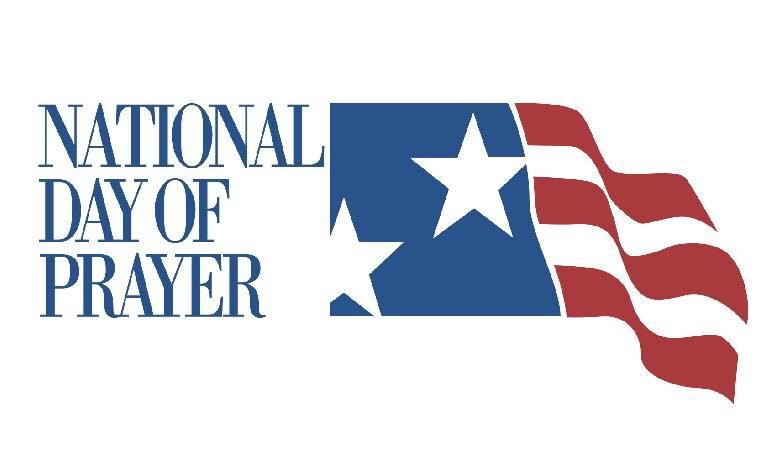        National Day of Prayer May 6, 2021  Through prayer, we invite God into a situation and into our lives. Prayer changes things, but even more, prayer changes us. How to Pray for America –By praying into Seven Centers of Influence in our Nation.FEDERAL, STATE, LOCAL GOVERNMENT – Pray for leaders and judges in our courts. Ask God to grant them wisdom to act with integrity. (I Kings 3:28).MILITARY – Courage and dependence on God, (Psalm 91). MEDIA – Christians in media to find favor and be filled with creative ideas that bring kingdom principles and life-giving messages to the public (Proverbs 2:1-15).BUSINESS – Christian workers to display Christ-like humility and service to their co-workers (Philippians 2:3).EDUCATION – Equal opportunities for every student to achieve their full potential (Philippians 1:9).CHURCH – That God’s people look and act differently from the world. A return to the absolutes of God’s Word (Psalm 1:1-3).FAMILY – The re-establishment of relationships between parents and children. A return to family values that serve the nation as a whole (Job 22:21-22).At this crucial time for our nation, we can do nothing more important than pray. Plan now to participate in National Day of Prayer, Thursday, May 6 by praying throughout the day, wherever  you are.        Welcome to Prosperity Church Service!We warmly welcome you to the Prosperity Church Worship Service. We are honored to share this morning service with you as we worship God's risen Son. May you know the love of God and feel His presence, for you are special to the Lord, and to us. We pray that God will touch your life during the service, and that you will know His peace.Prosperity’s online Worship Service is available, and is posted         on our Facebook Page - Prosperity Presbyterian Church at 10 AM. To view the service through our website check out https://www.prosperitypca.com/worship-services  or listen to                          the sermon audio at “Don’t’ Doubt but Believe ” —Prosperity PCA Deacon’s FundThe first (May 2) Sunday of each month has been designated as Deacon’s Fund Sunday. Please make this contribution above your regular offering. Put your check in a separate envelope and mark it for the Deacon’s Fund, and place it in the silver offering plate at the left back door. Trail LifeTroop 412 meets each Tuesday at 7:00 PM in the GYM. This is a Christ-centered outdoor program open to boys and young men aged 5-17. If you have questions please see Pastor Bruce.The March Treasurer’s Report is in the Narthex and Office Hallway.Wednesday Night Bible StudyA new Wednesday Night Bible Studywill begin May 5, at 7:00 PM. We will continue meeting in the sanctuary, and the links will be the same.Our new Wed. Bible Study will be Daniel: A 12-Week Study.The main purpose of Daniel is to reveal to us who God is…                  his character, his purposes and  his way of working in the              world for the good of his people. The main lesson of Daniel is: Dare to trust in Daniel’s God.                     Church Calendar    May 2, Sunday	Worship Service at 10:00 AM    May 4, Tuesday	Trail Life 7:00 PM    May 5, Wed.	Bible Study – Daniel                                                                                                             Church Families for PrayerSunday, May 2	Gypsy Keith Monday, May 3             Bob KidderTuesday, May 4	Nancy LindleyWednesday, May 5	Gerald and Argie Locklear Thursday, May 6	Nancy McAuleyFriday, May 7       	Eric and Mary Beth Miller FamilySaturday, May 8	Tom and Vickie Monroe Family             Pray for Raymond Wilson                   Pray for our Missionaries                    Michael and Lindie WadhamsThe Wadhams live in Lynden, Washington, which is nestled between the Nooksack and Lummi reservations. They labor among the tribes through developing relations, evangelism, and mentoring /discipleship. The long-term goal is to establish Native churches in the region. Pray for the Wadhams as the virus has limited the people from services and classrooms. Most contacts are now by email or phone. It is very difficult watching the reservations struggle through this pandemic, families bend under the strain and children who are forced to remain at home are  in unsafe environments. We need your prayers.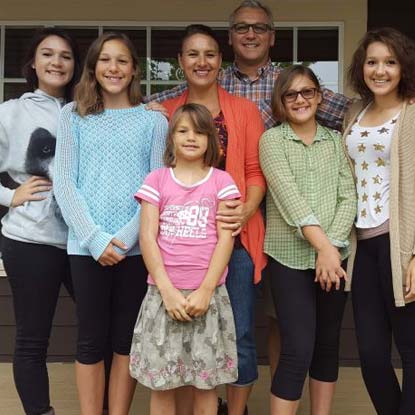 Carpet Fund We have one estimate for our new carpet in the sanctuary. If you know flooring people to contact please let us know and we will schedule another estimate.Please pray about this, and if you would like to give, make your check to the Carpet Fund and place it in the plate at the back of the church. If you have questions please contact Pastor Bruce or Earl. 